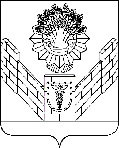 СОВЕТТБИЛИССКОГО СЕЛЬСКОГО ПОСЕЛЕНИЯТБИЛИССКОГО РАЙОНАРЕШЕНИЕот 25 октября 2019 года                                                                       № 9ст-ца ТбилисскаяО внесении изменений в решение Совета Тбилисского сельского поселения района от 28 ноября 2012 года № 813 
«О земельном налоге на территории Тбилисского 
сельского поселения Тбилисского района»В соответствии с главой 31 Налогового кодекса Российской Федерации, Федеральным законом от 3 августа 2018 года № 334-ФЗ «О внесении изменений в статью 52 части первой и часть вторую Налогового кодекса Российской Федерации», Федеральным законом от 15 апреля 2019 года № 63-ФЗ «О внесении изменений в часть вторую Налогового кодекса Российской Федерации и статью 9 Федерального закона «О внесении изменений в части первую и вторую Налогового кодекса Российской Федерации и отдельные законодательные акты Российской Федерации о налогах и сборах», Федеральным законом от 29 сентября 2019 года № 325-ФЗ «О внесении изменений в части первую и вторую Налогового кодекса Российской Федерации», Федеральным законом от 6 октября 2003 года 
№ 131-ФЗ «Об общих принципах организации местного самоуправления в Российской Федерации», статьями  26, 58 устава Тбилисского сельского поселения Тбилисского района, Совет Тбилисского сельского поселения Тбилисского района  р е ш и л:1. Внести изменения в решение Совета Тбилисского сельского поселения Тбилисского района от 28 ноября 2012 года № 813 «О земельном налоге на территории Тбилисского сельского поселения Тбилисского района» (далее – Решение):1.1. Пункт 1 Решения изложить в новой редакции:«1. Установить и ввести на территории Тбилисского сельского поселения Тбилисского района земельный налог, определить налоговые ставки, порядок уплаты налога в отношении налогоплательщиков-организаций, установить налоговые льготы, основания и порядок их применения.».1.2. В пункте 2 строку 1.1. изложить в новой редакции: 1.3. Пункт 2 дополнить строкой 1.3 следующего содержания:1.4. В пункте 2 строки 2.1, 2.2 изложить в новой редакции:1.5. В пункте 2 Решения строку 2.13 изложить в новой редакции:1.6. Пункт 2 Решения дополнить строками 2.14, 2.15 следующего содержания: 1.7. В первом абзаце пункта 3 Решения слова «и в сроки» исключить.1.8. Подпункт 1 пункта 3 Решения изложить в новой редакции:«1) Налогоплательщиками-организациями земельный налог (авансовые платежи по налогу) уплачивается в сроки, установленные Налоговым кодексом Российской Федерации.».1.9. Подпункт 2 пункта 3 Решения дополнить предложением следующего содержания:«Налогоплательщики, в отношении которых отчетный период определен как квартал, исчисляют суммы авансовых платежей по налогу по истечении первого, второго и третьего квартала текущего налогового периода как одну четвертую соответствующей налоговой ставки процентной доли кадастровой стоимости земельного участка.».1.10. В подпункте 2 пункта 3 Решения абзац второй исключить.1.11. Пункт 6 Решения изложить в новой редакции:   «6. Налогоплательщики, имеющие право на налоговые льготы, в том числе в виде налогового вычета, установленные законодательством о налогах и сборах, представляют в налоговый орган по своему выбору заявление о предоставлении налоговой льготы, а также вправе представить документы, подтверждающие право налогоплательщика на налоговую льготу.».2. Отделу делопроизводства и организационно-кадровой работы  администрации Тбилисского сельского поселения Тбилисского района (Воронкин) опубликовать настоящее решение в сетевом издании «Информационный портал Тбилисского района», а также разместить на официальном сайте администрации Тбилисского сельского поселения Тбилисского района в информационно-телекоммуникационной сети «Интернет» не позднее 30 ноября 2019 года.3. Подпункты 1.1, 1.7, 1.10 пункта 1 настоящего Решения вступает в силу с 1 января 2021 года, но не ранее чем по истечении одного месяца со дня его официального опубликования.4. Подпункты 1.2-1.6, 1.9, 1.11 пункта 1 настоящего Решения вступают в силу с 1 января 2020 года, но не ранее чем по истечении одного месяца со дня его официального опубликования.5. Подпункт 1.8 пункта 1 настоящего Решения вступает в силу с 1 января 2021 года, но не ранее чем по истечении одного месяца со дня его официального опубликования, и применяется, начиная с уплаты земельного налога за налоговый период 2020 года.6. Пункт 2 настоящего Решения вступает в силу со дня его официального опубликования.  Глава  Тбилисского сельского поселения Тбилисского района                                                                 А.Н. Стойкин1.1Земельные участки, не используемые в предпринимательской деятельности, приобретенные (предоставленные) для ведения личного подсобного хозяйства, садоводства или огородничества, а также земельные участки общего назначения, предусмотренные Федеральным законом от 29 июля 2017 года № 217-ФЗ «О ведении гражданами садоводства и огородничества для собственных нужд и о внесении изменений в отдельные законодательные акты Российской Федерации»0,31.3Земельные участки, используемые в предпринимательской деятельности, приобретенные (предоставленные) для ведения личного подсобного хозяйства, садоводства или огородничества 1,52.1Земельные участки, занятые жилищным фондом и объектами инженерной инфраструктуры жилищно-коммунального комплекса (за исключением доли в праве на земельный участок, приходящейся на объект, не относящийся к жилищному фонду и к объектам инженерной инфраструктуры жилищно-коммунального комплекса) или приобретенные (предоставленные) для жилищного строительства (за исключением земельных участков, приобретенных (предоставленных) для индивидуального жилищного строительства, используемых в предпринимательской деятельности, а также за исключением земельных участков, указанных в строке 2.2 данной таблицы)0,32.2Земельные участки, занятые индивидуальными жилыми домами, а также приобретенные (предоставленные) для индивидуального жилищного строительства (за исключением земельных участков, приобретенных (предоставленных) для индивидуального жилищного строительства, используемых в предпринимательской деятельности) 0,32.13Земельные участки, не используемые в предпринимательской деятельности, приобретенные (предоставленные) для ведения личного подсобного хозяйства, садоводства или огородничества, а также земельные участки общего назначения, предусмотренные Федеральным законом от 29 июля 2017 года № 217-ФЗ «О ведении гражданами садоводства и огородничества для собственных нужд и о внесении изменений в отдельные законодательные акты Российской Федерации»0,32.14Земельные участки, используемые в предпринимательской деятельности, приобретенные (предоставленные) для ведения личного подсобного хозяйства, садоводства или огородничества1,52.15Земельные участки, приобретенные (предоставленные) для индивидуального жилищного строительства, используемые в предпринимательской деятельности1,5